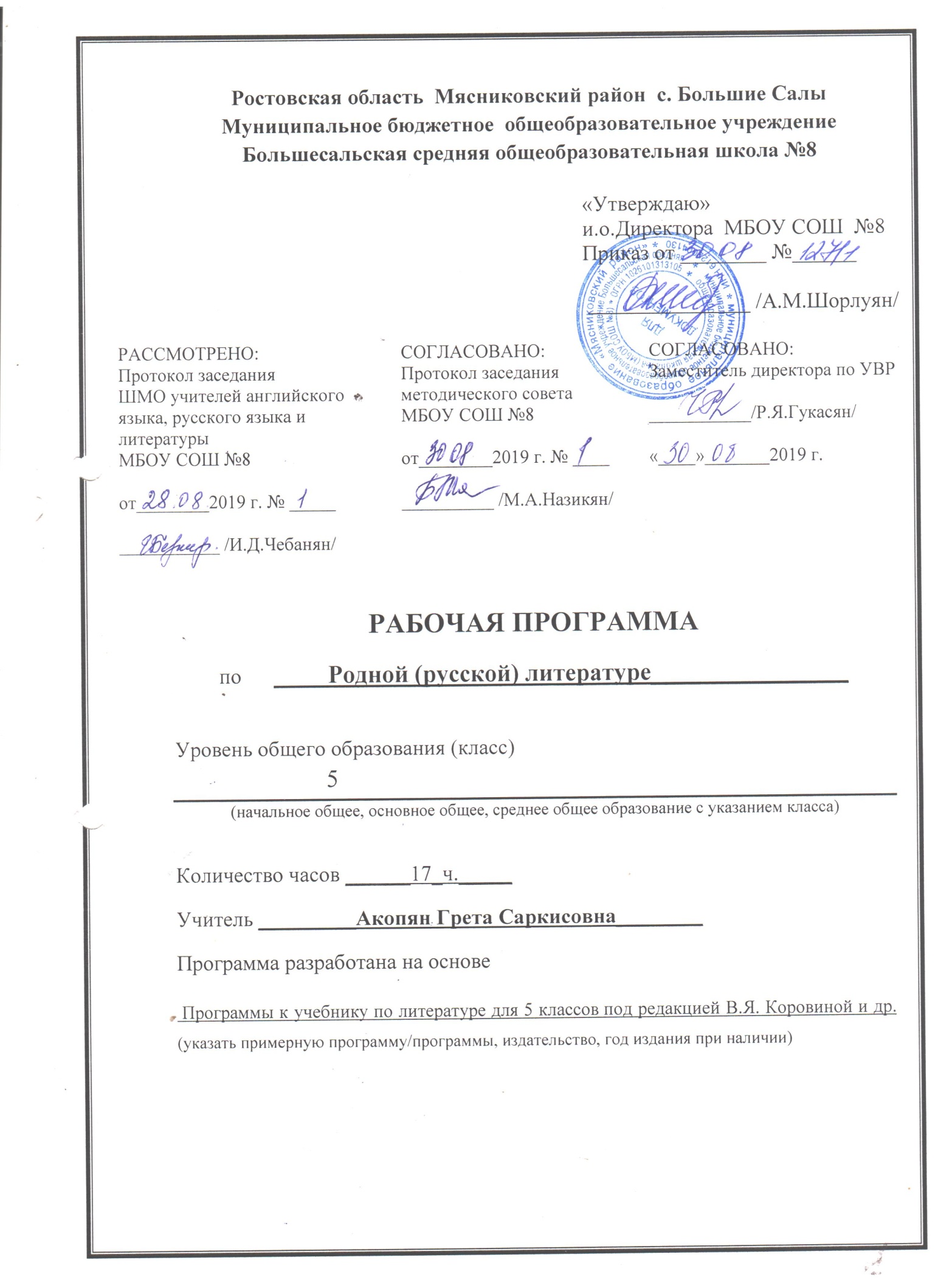 Пояснительная запискаДанная рабочая программа по родной (русской) литературе для 5 класса составлена на основе федерального компонента государственного стандарта среднего  (полного) общего образования, Примерной программы среднего (полного) общего образования, Программы к учебнику по литературе для 5 классов под редакцией В.Я. Коровиной и др., с целью расширения знаний по разделам: Русский фольклор; Древнерусская литература; Литература XVIII века; Литература XIX века; Литература XX века; Современная литература. В связи с праздничными и выходными днями в 5 В классе объединены 1-2, 3-4, 16-17 уроки.Изучение предметной области "Родной язык и родная литература" должно обеспечить:воспитание ценностного отношения к родному языку и родной литературе как хранителю культуры, включение в культурно-языковое поле своего народа;приобщение к литературному наследию своего народа;формирование причастности к свершениям и традициям своего народа, осознание исторической преемственности поколений, своей ответственности за сохранение культуры народа;обогащение активного и потенциального словарного запаса, развитие у обучающихся культуры владения родным языком во всей полноте его функциональных возможностей в соответствии с нормами устной и письменной речи, правилами речевого этикета;получение знаний о родном языке как системе и как развивающемся явлении, о его уровнях и единицах, о закономерностях его  функционирования, освоение базовых  понятий лингвистики, формирование аналитических умений в отношении языковых единиц и текстов разных функционально-смысловых типов и жанров.Объект изучения в учебном процессе − литературное произведение в его жанрово-родовой и историко-культурной специфике. Постижение произведения происходит в процессе системной деятельности школьников как организуемой педагогом, так и самостоятельной, направленной на освоение навыков культуры чтения (вслух, про себя, по ролям; чтения аналитического, выборочного, комментированного, сопоставительного и др.) и базовых навыков творческого и академического письма, последовательно формирующихся на уроках родной литературы.В процессе обучения в основной школе эти задачи решаются постепенно, последовательно и постоянно; их решение продолжается и в старшей школе; на всех этапах обучения создаются условия для осознания обучающимися непрерывности процесса литературного образования и необходимости его продолжения и за пределами школы.Как часть образовательной области «Родной язык и родная литература»» учебный предмет «Родная литература (русская)» тесно связан с учебным предметом «Родной язык (русский)». Русская литература является одним из основных источников обогащения речи учащихся, формирования их речевой культуры и коммуникативных навыков. Изучение языка художественных произведений способствует пониманию учащимися эстетической функции слова, овладению ими стилистически окрашенной русской речью.Место учебного курса «Родная литература»Учебный предмет «Родная литература (русская)» как часть образовательной области «Родной язык и литература» тесно связан с предметом «Родной язык (русский)». Программа учебного предмета «Родная литература» в 5 классах рассчитана на 17 часов (по 0,5 часов). Рабочая программа адаптирована к условиям школы.Планируемые результаты освоения учебного предметаЛичностные результаты:воспитание российской гражданской идентичности: патриотизма, любви и уважения к Отечеству, чувства гордости за свою Родину, прошлое и настоящее многонационального народа России; осознание своей этнической принадлежности, знание истории, языка, культуры своего народа, своего края, основ культурного наследия народов России и человечества; усвоение гуманистических, демократических и традиционных ценностей многонационального российского общества; воспитание чувства ответственности и долга перед Родиной;формирование ответственного отношения к учению, готовности и способности обучающихся к саморазвитию и самообразованию на основе мотивации к обучению и познанию, осознанному выбору и построению дальнейшей индивидуальной траектории образования на базе ориентировки в мире профессий и профессиональных предпочтений, с учётом устойчивых познавательных интересов;формирование целостного мировоззрения, соответствующего современному уровню развития науки и общественной практики, учитывающего социальное, культурное, языковое, духовное многообразие современного мира;формирование осознанного, уважительного и доброжелательного отношения к другому человеку, его мнению, мировоззрению, культуре, языку, вере, гражданской позиции, к истории, культуре, религии, традициям, языкам, ценностям народов России и народов мира; готовности и способности вести диалог с другими людьми и достигать в нём взаимопонимания;освоение социальных норм, правил поведения, ролей и форм социальной жизни в группах и сообществах, включая взрослые и социальные сообщества; участие в школьном самоуправлении и общественной жизни в пределах возрастных компетенций с учётом региональных, этнокультурных, социальных и экономических особенностей;развитие морального сознания и компетентности в решении моральных проблем на основе личностного выбора, формирование нравственных чувств и нравственного поведения, осознанного и ответственного отношения к собственным поступкам;формирование коммуникативной компетентности в общении и сотрудничестве со сверстниками, старшими и младшими в процессе образовательной, общественно полезной, учебно-исследовательской, творческой и других видов деятельности;формирование основ экологической культуры на основе признания ценности жизни во всех её проявлениях и необходимости ответственного, бережного отношения к окружающей среде;осознание значения семьи в жизни человека и общества, принятие ценности семейной жизни, уважительное и заботливое отношение к членам своей семьи;развитие эстетического сознания через освоение художественного наследия народов России и мира, творческой деятельности эстетического характера.Метапредметные результатыУмение самостоятельно определять цели своего обучения, ставить и формулировать для себя новые задачи в учёбе и познавательной деятельности, развивать мотивы и интересы своей познавательной деятельности;умение самостоятельно планировать пути достижения целей, в том числе альтернативные, осознанно выбирать наиболее эффективные способы решения учебных и познавательных задач;умение соотносить свои действия с планируемыми результатами, осуществлять контроль своей деятельности в процессе достижения результата, определять способы действий в рамках предложенных условий и требований, корректировать свои действия в соответствии с изменяющейся ситуацией;умение оценивать правильность выполнения учебной задачи, собственные возможности её решения;владение основами самоконтроля, самооценки, принятия решений и осуществления осознанного выбора в учебной и познавательной деятельности;умение определять понятия, создавать обобщения, устанавливать аналогии, классифицировать, самостоятельно выбирать основания и критерии для классификации, устанавливать причинно-следственные связи, строить логическое рассуждение, умозаключение (индуктивное, дедуктивное и по аналогии) и делать выводы;умение создавать, применять и преобразовывать знаки и символы, модели и схемы для решения учебных и познавательных задач;смысловое чтение;формирование и развитие экологического мышления, умение применять его в познавательной, коммуникативной, социальной практике и профессиональной ориентации;развитие мотивации к овладению культурой активного использования словарей и других поисковых систем;умение организовывать учебное сотрудничество и совместную деятельность с учителем и сверстниками; работать индивидуально и в группе: находить общее решение и разрешать конфликты на основе согласования позиций и учёта интересов; формулировать, аргументировать и отстаивать своё мнение; умение осознанно использовать речевые средства в соответствии с задачей коммуникации, для выражения своих чувств, мыслей и потребностей; планирования и регуляции своей деятельности; владение устной и письменной речью; монологической контекстной речью;формирование и развитие компетентности в области использования информационно-коммуникационных технологий.Предметные результаты1) осознание значимости чтения и изучения родной литературы для своего дальнейшего развития; формирование потребности в систематическом чтении как средстве познания мира и себя в этом мире, гармонизации отношений человека и общества, многоаспектного диалога;2) понимание родной литературы как одной из основных национально-культурных ценностей народа, как особого способа познания жизни;3) обеспечение культурной самоидентификации, осознание коммуникативно-эстетических возможностей родного языка на основе изучения выдающихся произведений культуры своего народа, российской и мировой культуры;4) воспитание квалифицированного читателя со сформированным эстетическим вкусом, способного аргументировать свое мнение и оформлять его словесно в устных и письменных высказываниях разных жанров, создавать развернутые высказывания аналитического и интерпретирующего характера, участвовать в обсуждении прочитанного, сознательно планировать свое досуговое чтение;5) развитие способности понимать литературные художественные произведения, отражающие разные этнокультурные традиции;6) овладение процедурами смыслового и эстетического анализа текста на основе понимания принципиальных отличий литературного художественного текста от научного, делового, публицистического и т.п., формирование умений воспринимать, анализировать, критически оценивать и интерпретировать прочитанное, осознавать художественную картину жизни, отраженную в литературном произведении, на уровне не только эмоционального восприятия, но и интеллектуального осмысления».Содержание учебного предмета6 классВведение (1 час)Связь литературы с историей, философией, психологией. Образ человека в литературном произведенииРусский фольклор (3 часа)Русский фольклорРусские пословицы и поговоркиСказки «Ворона и рак», «Солдатская шинель». Народные представления о справедливости, добре и зле в сказках о животных и бытовых сказках.Литературная сказка(2 часа)А.Н. Толстой «Золотой ключик, или Приключения Буратино»   «Домострой» как памятник русской литературы XVI века. Как детям почитать и беречь отца и мать, и повиноваться им, и утешать их во всёмЛитература XVIII века Русская басня(2 часа)В.К. Тредиаковский. «Ворон и Лиса», «Петух и жемчужина».М.В. Ломоносов. «Лишь только дневной шум замолк».Литература XIX века (5 часов)К.Ф. Рылеев. «Иван Сусанин». Историческая основа произведения. Особенности жанра. Композиция думы. Роль пейзажа в произведении. Иван Сусанин – идеал человека, верного Родине и народуЕ.А. Баратынский. «Водопад». Звуковые образы стихотворения. Композиционные особенности. Состояние души лирического герояН.А. Некрасов. «Накануне светлого праздника». Композиция стихотворения. Особенности повествования. Пейзаж. Любовь и уважение поэта к простому рабочему человекуН.С. Лесков. «Привидение в Инженерном замке. Из кадетских воспоминаний». История создания рассказа. Проблема совести в рассказе Литература XX века(3 часа)И.А. Бунин. «Шире, грудь, распахнись…», «Деревенский нищий», «Затишье», «Высоко полный месяц стоит…», «Помню – долгий зимний вечер…»Е.И. Носов. «Варька» как рассказ о любви к окружающему миру, ко всему живому, к людямВ.П. Астафьев. «Зачем я убил коростеля?». Смысл названия рассказа. Проблема жестокости и ответственности за свои поступки.Современная литература(2 часа)Людмила Улицкая. Тема послевоенного детства и сиротства в рассказе «Капустное чудо»УЧЕБНО-ТЕМАТИЧЕСКИЙ ПЛАНдля 5 Б и 5 В классовКалендарно-тематическое планирование учебного предмета «Родная литература (русская)»5 Б классаКалендарно-тематическое планирование учебного предмета «Родная литература (русская)»5 В класса№Название раздела, темыКоличество часовКоличество часовФормы тематического контроля (по итогам изучения раздела, темы)Название раздела, темытеорияпрактикаФормы тематического контроля (по итогам изучения раздела, темы)1Введение12Русский фольклор31Р/Р Сочинение3Литературная сказка21Написание сказки4Русская басня11Театрализованное представление5Литература XIX века51Контрольная работа6Литература XX века37Современная литература21Контрольная работаИтого 175№Тема урокаК-во часовУУДДомашняя работаДатаплан/факт1.ВведениеРоль книги в духовной жизни человека и общества. Русская литература как нравственный ориентир и основа нравственной памяти1Л. Воспитание российской гражданской идентичности: патриотизма, любви и уважения к Отечеству,М.Умение самостоятельно определять цели своего обученияП. Осознание значимости чтения и изучения родной литературы для своего дальнейшего развития;Выучить записи15.012.Русский фольклорРусские пословицы и поговорки1Л. Формирование ответственного отношения к учению, готовности и способности обучающихся к саморазвитию и самообразованию на основе мотивации к обучению и познанию,М. Умение соотносить свои действия с планируемыми результатами, осуществлять контроль своей деятельности в процессе достижения результата, определять способы действий в рамках предложенных условий и требований, корректировать свои действия в соответствии с изменяющейся ситуацией;П. Понимание родной литературы как одной из основных национально-культурных ценностей народа, как особого способа познания жизни;Подготовить поговорки и пословицы на различные темы22.013.Сказки «Ворона и рак», «Солдатская шинель». Народные представления о справедливости, добре и зле .1Л. Формирование ответственного отношения к учению, готовности и способности обучающихся к саморазвитию и самообразованию на основе мотивации к обучению и познанию,М. Умение соотносить свои действия с планируемыми результатами, осуществлять контроль своей деятельности в процессе достижения результата, определять способы действий в рамках предложенных условий и требований, корректировать свои действия в соответствии с изменяющейся ситуацией;П. Понимание родной литературы как одной из основных национально-культурных ценностей народа, как особого способа познания жизни;Собрать материал к написанию сочинения29.014.Р/Р Сочинение «Сказка-ключ к сердцу моему»1Л. Развитие эстетического сознания через освоение художественного наследия народов России и мира, творческой деятельности эстетического характера.М. Формирование и развитие компетентности в области использования информационно-коммуникационных технологийП. Понимание родной литературы как одной из основных национально-культурных ценностей народа, как особого способа познания жизни;Прочитать сказку«Золотой ключик, или Приключения Буратино»  5.025.Литературная сказкаА.Н. Толстой «Золотой ключик, или Приключения Буратино»  1Л. Развитие морального сознания и компетентности в решении моральных проблем на основе личностного выбора, формирование нравственных чувств и нравственного поведения, осознанного и ответственного отношения к собственным поступкам;М. Умение определять понятия, создавать обобщения, устанавливать аналогии, классифицировать, самостоятельно выбирать основания и критерии для классификации, устанавливать причинно-следственные связи, строить логическое рассуждение, умозаключение (индуктивное, дедуктивное и по аналогии) и делать выводы;П. Овладение процедурами смыслового и эстетического анализа текстаПроситать «Домострой» 12.026. «Домострой» как памятник русской литературы XVI века. Как детям почитать и беречь отца и мать, и повиноваться им, и утешать их во всём1Л. Развитие морального сознания и компетентности в решении моральных проблем на основе личностного выбора, формирование нравственных чувств и нравственного поведения, осознанного и ответственного отношения к собственным поступкам;М. Умение определять понятия, создавать обобщения, устанавливать аналогии, классифицировать, самостоятельно выбирать основания и критерии для классификации, устанавливать причинно-следственные связи, строить логическое рассуждение, умозаключение (индуктивное, дедуктивное и по аналогии) и делать выводы;П. Овладение процедурами смыслового и эстетического анализа текстаНаписать свою сказку19.027.Русская басняВ.К. Тредиаковский. «Ворон и Лиса», «Петух и жемчужина».М.В. Ломоносов. «Лишь только дневной шум замолк».1Л. Формирование целостного мировоззрения, соответствующего современному уровню развития науки и общественной практики, учитывающего социальное, культурное, языковое, духовное многообразие современного мира;М. Умение определять понятия, создавать обобщения, устанавливать аналогии, классифицировать, самостоятельно выбирать основания и критерии для классификации, устанавливать причинно-следственные связи, строить логическое рассуждение, умозаключение (индуктивное, дедуктивное и по аналогии) и делать выводы;П. Воспитание квалифицированного читателя со сформированным эстетическим вкусом, способного аргументировать свое мнение и оформлять его словесно в устных и письменных высказываниях разных жанров, создавать развернутые высказывания аналитического и интерпретирующего характера, участвовать в обсуждении прочитанного, сознательно планировать свое досуговое чтение;Театрализованное представление26.028.Литература XIX векаК.Ф. Рылеев. «Иван Сусанин». Композиция думы. Роль пейзажа в произведении. Иван Сусанин – идеал человека, верного Родине и народу1Л.  Осознание своей этнической принадлежности, знание истории, языка, культуры своего народа, своего края, основ культурного наследия народов России и человечества; М. Умение создавать, применять и преобразовывать знаки и символы, модели и схемы для решения учебных и познавательных задач;П. Смысловое чтение;формирование умений воспринимать, анализировать, критически оценивать и интерпретировать прочитанное, осознавать художественную картину жизни, отраженную в литературном произведении, на уровне не только эмоционального восприятия, но и интеллектуального осмысленияВыучить записи4.039.Е.А. Баратынский. «Водопад». Звуковые образы стихотворения. Композиционные особенности. Состояние души лирического героя1Л. Формирование целостного мировоззрения, соответствующего современному уровню развития науки и общественной практики, учитывающего социальное, культурное, языковое, духовное многообразие современного мира;М. Умение определять понятия, создавать обобщения, устанавливать аналогии, классифицировать, самостоятельно выбирать основания и критерии для классификации, устанавливать причинно-следственные связи, строить логическое рассуждение, умозаключение (индуктивное, дедуктивное и по аналогии) и делать выводы;П. Воспитание квалифицированного читателя со сформированным эстетическим вкусом, способного аргументировать свое мнение и оформлять его словесно в устных и письменных высказываниях разных жанров, создавать развернутые высказывания аналитического и интерпретирующего характера, участвовать в обсуждении прочитанного, сознательно планировать свое досуговое чтение;Выучить определения: жанр, композиция,лирический герой11.0310.Н.А. Некрасов. «Накануне светлого праздника». Композиция Особенности повествования. Пейзаж. 1Л. Формирование целостного мировоззрения, соответствующего современному уровню развития науки и общественной практики, учитывающего социальное, культурное, языковое, духовное многообразие современного мира;М. Умение определять понятия, создавать обобщения, устанавливать аналогии, классифицировать, самостоятельно выбирать основания и критерии для классификации, устанавливать причинно-следственные связи, строить логическое рассуждение, умозаключение (индуктивное, дедуктивное и по аналогии) и делать выводы;воспитание квалифицированного читателя со сформированным эстетическим вкусом, способного аргументировать свое мнение и оформлять его словесно в устных и письменных высказываниях разных жанров, создавать развернутые высказывания аналитического и интерпретирующего характера, участвовать в обсуждении прочитанного, сознательно планировать свое досуговое чтение;История создания рассказа Н.С. Лескова «Привидение в Инженерном замке. Из кадетских воспоминаний».18.0311.Н.С. Лесков. «Привидение в Инженерном замке. Из кадетских воспоминаний». Проблема совести в рассказе1осознание своей этнической принадлежности, знание истории, языка, культуры своего народа, своего края, основ культурного наследия народов России и человечества; умение создавать, применять и преобразовывать знаки и символы, модели и схемы для решения учебных и познавательных задач;смысловое чтение;формирование умений воспринимать, анализировать, критически оценивать и интерпретировать прочитанное, осознавать художественную картину жизни, отраженную в литературном произведении, на уровне не только эмоционального восприятия, но и интеллектуального осмысленияПодготовиться к к.р.1.0412.Контрольная работа по теме «Литература XIX века» (тест, письменный ответ на проблемный вопрос)1Л. Готовность и способность вести диалог с другими людьми и достигать в нём взаимопонимания;М. Владение основами самоконтроля, самооценки, принятия решений и осуществления осознанного выбора в учебной и познавательной деятельности;П. Формирование ответственного отношения к учению, готовности и способности обучающихся к саморазвитию и самообразованию на основе мотивации к обучению и познаниюБиография И.А. Бунина8.0413.Литература XX векаИ.А. Бунин. «Шире, грудь, распахнись…», «Деревенский нищий», «Затишье», «Высоко полный месяц стоит…», «Помню – долгий зимний вечер…»1Л. Формирование основ экологической культуры на основе признания ценности жизни во всех её проявлениях и необходимости ответственного, бережного отношения к окружающей среде;М. Формирование и развитие экологического мышления, умение применять его в познавательной, коммуникативной, социальной практике и профессиональной ориентации;П. Умение соотносить свои действия с планируемыми результатами, осуществлять контроль своей деятельности в процессе достижения результата, определять способы действий в рамках предложенных условий и требований, корректировать свои действия в соответствии с изменяющейся ситуацией;Выучить одно стихотворение наизусть15.0414.Е.И. Носов. «Варька» как рассказ о любви к окружающему миру, ко всему живому, к людям1Л. Формирование основ экологической культуры на основе признания ценности жизни во всех её проявлениях и необходимости ответственного, бережного отношения к окружающей среде;М. Формирование и развитие экологического мышления, умение применять его в познавательной, коммуникативной, социальной практике и профессиональной ориентации;П. Умение соотносить свои действия с планируемыми результатами, осуществлять контроль своей деятельности в процессе достижения результата, определять способы действий в рамках предложенных условий и требований, корректировать свои действия в соответствии с изменяющейся ситуацией;Прочитать В.П. Астафьев. «Зачем я убил коростеля?».22.0415.В.П. Астафьев. «Зачем я убил коростеля?». Смысл названия рассказа. Проблема жестокости и ответственности за свои поступки.1Л. Формирование основ экологической культуры на основе признания ценности жизни во всех её проявлениях и необходимости ответственного, бережного отношения к окружающей среде;М. Формирование и развитие экологического мышления, умение применять его в познавательной, коммуникативной, социальной практике и профессиональной ориентации;П. Умение соотносить свои действия с планируемыми результатами, осуществлять контроль своей деятельности в процессе достижения результата, определять способы действий в рамках предложенных условий и требований, корректировать свои действия в соответствии с изменяющейся ситуацией;Прочитать «Капустное чудо»29.0416.Современная литератураЛюдмила Улицкая. «Капустное чудо»1Л. Осознание своей этнической принадлежности, знание истории, языка, культуры своего народа, своего края, основ культурного наследия народов России и человечества; М. Умение создавать, применять и преобразовывать знаки и символы, модели и схемы для решения учебных и познавательных задач;смысловое чтение;П. Формирование умений воспринимать, анализировать, критически оценивать и интерпретировать прочитанное, осознавать художественную картину жизни, отраженную в литературном произведении, на уровне не только эмоционального восприятия, но и интеллектуального осмысленияПодготовиться к к.р.6.0517.Контрольная работа по теме «Русская литература» 1Л. Готовность и способность вести диалог с другими людьми и достигать в нём взаимопонимания;М. Владение основами самоконтроля, самооценки, принятия решений и осуществления осознанного выбора в учебной и познавательной деятельности;П. Формирование ответственного отношения к учению, готовности и способности обучающихся к саморазвитию и самообразованию на основе мотивации к обучению и познанию13.05№Тема урокаК-во часовУУДДомашняя работаДатаплан/факт1.ВведениеРоль книги в духовной жизни человека и общества. 1Л. Воспитание российской гражданской идентичности: патриотизма, любви и уважения к Отечеству,М.Умение самостоятельно определять цели своего обученияП. Осознание значимости чтения и изучения родной литературы для своего дальнейшего развития;Выучить записи13.012.Русский фольклорРусские пословицы и поговорки1Л. Формирование ответственного отношения к учению, готовности и способности обучающихся к саморазвитию и самообразованию на основе мотивации к обучению и познанию,М. Умение соотносить свои действия с планируемыми результатами, осуществлять контроль своей деятельности в процессе достижения результата, определять способы действий в рамках предложенных условий и требований, корректировать свои действия в соответствии с изменяющейся ситуацией;П. Понимание родной литературы как одной из основных национально-культурных ценностей народа, как особого способа познания жизни;Подготовить поговорки и пословицы на различные темы13.013.Сказки «Ворона и рак», «Солдатская шинель». Народные представления о справедливости, добре и зле .1Л. Формирование ответственного отношения к учению, готовности и способности обучающихся к саморазвитию и самообразованию на основе мотивации к обучению и познанию,М. Умение соотносить свои действия с планируемыми результатами, осуществлять контроль своей деятельности в процессе достижения результата, определять способы действий в рамках предложенных условий и требований, корректировать свои действия в соответствии с изменяющейся ситуацией;П. Понимание родной литературы как одной из основных национально-культурных ценностей народа, как особого способа познания жизни;Собрать материал к написанию сочинения20.014.Р/Р Сочинение «Сказка-ключ к сердцу моему»1Л. Развитие эстетического сознания через освоение художественного наследия народов России и мира, творческой деятельности эстетического характера.М. Формирование и развитие компетентности в области использования информационно-коммуникационных технологийП. Понимание родной литературы как одной из основных национально-культурных ценностей народа, как особого способа познания жизни;Прочитать сказку«Золотой ключик, или Приключения Буратино»  20.015.Литературная сказкаА.Н. Толстой «Золотой ключик, или Приключения Буратино»  1Л. Развитие морального сознания и компетентности в решении моральных проблем на основе личностного выбора, формирование нравственных чувств и нравственного поведения, осознанного и ответственного отношения к собственным поступкам;М. Умение определять понятия, создавать обобщения, устанавливать аналогии, классифицировать, самостоятельно выбирать основания и критерии для классификации, устанавливать причинно-следственные связи, строить логическое рассуждение, умозаключение (индуктивное, дедуктивное и по аналогии) и делать выводы;П. Овладение процедурами смыслового и эстетического анализа текстаПроситать «Домострой» 27.016. «Домострой» как памятник русской литературы XVI века. Как детям почитать и беречь отца и мать, и повиноваться им, и утешать их во всём1Л. Развитие морального сознания и компетентности в решении моральных проблем на основе личностного выбора, формирование нравственных чувств и нравственного поведения, осознанного и ответственного отношения к собственным поступкам;М. Умение определять понятия, создавать обобщения, устанавливать аналогии, классифицировать, самостоятельно выбирать основания и критерии для классификации, устанавливать причинно-следственные связи, строить логическое рассуждение, умозаключение (индуктивное, дедуктивное и по аналогии) и делать выводы;П. Овладение процедурами смыслового и эстетического анализа текстаНаписать свою сказку3.027.Русская басняВ.К. Тредиаковский. «Ворон и Лиса», «Петух и жемчужина».М.В. Ломоносов. «Лишь только дневной шум замолк».1Л. Формирование целостного мировоззрения, соответствующего современному уровню развития науки и общественной практики, учитывающего социальное, культурное, языковое, духовное многообразие современного мира;М. Умение определять понятия, создавать обобщения, устанавливать аналогии, классифицировать, самостоятельно выбирать основания и критерии для классификации, устанавливать причинно-следственные связи, строить логическое рассуждение, умозаключение (индуктивное, дедуктивное и по аналогии) и делать выводы;П. Воспитание квалифицированного читателя со сформированным эстетическим вкусом, способного аргументировать свое мнение и оформлять его словесно в устных и письменных высказываниях разных жанров, создавать развернутые высказывания аналитического и интерпретирующего характера, участвовать в обсуждении прочитанного, сознательно планировать свое досуговое чтение;Театрализованное представление10.028.Литература XIX векаК.Ф. Рылеев. «Иван Сусанин». Композиция думы. Роль пейзажа в произведении. Иван Сусанин – идеал человека, верного Родине и народу1Л.  Осознание своей этнической принадлежности, знание истории, языка, культуры своего народа, своего края, основ культурного наследия народов России и человечества; М. Умение создавать, применять и преобразовывать знаки и символы, модели и схемы для решения учебных и познавательных задач;П. Смысловое чтение;формирование умений воспринимать, анализировать, критически оценивать и интерпретировать прочитанное, осознавать художественную картину жизни, отраженную в литературном произведении, на уровне не только эмоционального восприятия, но и интеллектуального осмысленияВыучить записи17.029.Е.А. Баратынский. «Водопад». Звуковые образы стихотворения. Композиционные особенности. Состояние души лирического героя1Л. Формирование целостного мировоззрения, соответствующего современному уровню развития науки и общественной практики, учитывающего социальное, культурное, языковое, духовное многообразие современного мира;М. Умение определять понятия, создавать обобщения, устанавливать аналогии, классифицировать, самостоятельно выбирать основания и критерии для классификации, устанавливать причинно-следственные связи, строить логическое рассуждение, умозаключение (индуктивное, дедуктивное и по аналогии) и делать выводы;П. Воспитание квалифицированного читателя со сформированным эстетическим вкусом, способного аргументировать свое мнение и оформлять его словесно в устных и письменных высказываниях разных жанров, создавать развернутые высказывания аналитического и интерпретирующего характера, участвовать в обсуждении прочитанного, сознательно планировать свое досуговое чтение;Выучить определения: жанр, композиция,лирический герой2.0310.Н.А. Некрасов. «Накануне светлого праздника». Композиция Особенности повествования. Пейзаж. 1Л. Формирование целостного мировоззрения, соответствующего современному уровню развития науки и общественной практики, учитывающего социальное, культурное, языковое, духовное многообразие современного мира;М. Умение определять понятия, создавать обобщения, устанавливать аналогии, классифицировать, самостоятельно выбирать основания и критерии для классификации, устанавливать причинно-следственные связи, строить логическое рассуждение, умозаключение (индуктивное, дедуктивное и по аналогии) и делать выводы;воспитание квалифицированного читателя со сформированным эстетическим вкусом, способного аргументировать свое мнение и оформлять его словесно в устных и письменных высказываниях разных жанров, создавать развернутые высказывания аналитического и интерпретирующего характера, участвовать в обсуждении прочитанного, сознательно планировать свое досуговое чтение;История создания рассказа Н.С. Лескова «Привидение в Инженерном замке. Из кадетских воспоминаний».16.0311.Н.С. Лесков. «Привидение в Инженерном замке. Из кадетских воспоминаний». Проблема совести в рассказе1осознание своей этнической принадлежности, знание истории, языка, культуры своего народа, своего края, основ культурного наследия народов России и человечества; умение создавать, применять и преобразовывать знаки и символы, модели и схемы для решения учебных и познавательных задач;смысловое чтение;формирование умений воспринимать, анализировать, критически оценивать и интерпретировать прочитанное, осознавать художественную картину жизни, отраженную в литературном произведении, на уровне не только эмоционального восприятия, но и интеллектуального осмысленияПодготовиться к к.р.6.0412.Контрольная работа по теме «Литература XIX века» (тест, письменный ответ на проблемный вопрос)1Л. Готовность и способность вести диалог с другими людьми и достигать в нём взаимопонимания;М. Владение основами самоконтроля, самооценки, принятия решений и осуществления осознанного выбора в учебной и познавательной деятельности;П. Формирование ответственного отношения к учению, готовности и способности обучающихся к саморазвитию и самообразованию на основе мотивации к обучению и познаниюБиография И.А. Бунина13.0413.Литература XX векаИ.А. Бунин. «Шире, грудь, распахнись…», «Деревенский нищий», «Затишье», «Высоко полный месяц стоит…», «Помню – долгий зимний вечер…»1Л. Формирование основ экологической культуры на основе признания ценности жизни во всех её проявлениях и необходимости ответственного, бережного отношения к окружающей среде;М. Формирование и развитие экологического мышления, умение применять его в познавательной, коммуникативной, социальной практике и профессиональной ориентации;П. Умение соотносить свои действия с планируемыми результатами, осуществлять контроль своей деятельности в процессе достижения результата, определять способы действий в рамках предложенных условий и требований, корректировать свои действия в соответствии с изменяющейся ситуацией;Выучить одно стихотворение наизусть20.0414.Е.И. Носов. «Варька» как рассказ о любви к окружающему миру, ко всему живому, к людям1Л. Формирование основ экологической культуры на основе признания ценности жизни во всех её проявлениях и необходимости ответственного, бережного отношения к окружающей среде;М. Формирование и развитие экологического мышления, умение применять его в познавательной, коммуникативной, социальной практике и профессиональной ориентации;П. Умение соотносить свои действия с планируемыми результатами, осуществлять контроль своей деятельности в процессе достижения результата, определять способы действий в рамках предложенных условий и требований, корректировать свои действия в соответствии с изменяющейся ситуацией;Прочитать В.П. Астафьев. «Зачем я убил коростеля?».27.0415.В.П. Астафьев. «Зачем я убил коростеля?». Смысл названия рассказа. Проблема жестокости и ответственности за свои поступки.1Л. Формирование основ экологической культуры на основе признания ценности жизни во всех её проявлениях и необходимости ответственного, бережного отношения к окружающей среде;М. Формирование и развитие экологического мышления, умение применять его в познавательной, коммуникативной, социальной практике и профессиональной ориентации;П. Умение соотносить свои действия с планируемыми результатами, осуществлять контроль своей деятельности в процессе достижения результата, определять способы действий в рамках предложенных условий и требований, корректировать свои действия в соответствии с изменяющейся ситуацией;Прочитать «Капустное чудо»18.0416.Современная литератураЛюдмила Улицкая. «Капустное чудо»1Л. Осознание своей этнической принадлежности, знание истории, языка, культуры своего народа, своего края, основ культурного наследия народов России и человечества; М. Умение создавать, применять и преобразовывать знаки и символы, модели и схемы для решения учебных и познавательных задач;смысловое чтение;П. Формирование умений воспринимать, анализировать, критически оценивать и интерпретировать прочитанное, осознавать художественную картину жизни, отраженную в литературном произведении, на уровне не только эмоционального восприятия, но и интеллектуального осмысленияПодготовиться к к.р.25.0517.Контрольная работа по теме «Русская литература» 1Л. Готовность и способность вести диалог с другими людьми и достигать в нём взаимопонимания;М. Владение основами самоконтроля, самооценки, принятия решений и осуществления осознанного выбора в учебной и познавательной деятельности;П. Формирование ответственного отношения к учению, готовности и способности обучающихся к саморазвитию и самообразованию на основе мотивации к обучению и познанию25.05